Федеральный закон от 29 декабря 1994 г. N 78-ФЗ "О библиотечном деле" (с изменениями и дополнениями)Глава I. Общие положения 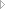 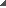 Статья 1. Основные понятия Статья 2. Законодательство Российской Федерации о библиотечном деле Статья 3. (утратила силу) Статья 4. Основные виды библиотек Глава II. Права граждан в области библиотечного дела Статья 5. Право на библиотечное обслуживание Статья 6. Право на библиотечную деятельность Статья 7. Права пользователей библиотек Статья 8. Права особых групп пользователей библиотек Статья 9. Ответственность пользователей библиотек Статья 10. Учредитель библиотеки Глава III. Обязанности и права библиотек Статья 11. Статус библиотек Статья 12. Обязанности библиотек Статья 13. Права библиотек Глава IV. Обязанности государства в области библиотечного дела Статья 14. Государственная политика в области библиотечного дела Статья 15. Обязанности государства по развитию библиотечного дела Глава V. Особые условия сохранения и использования культурного достояния народов Российской Федерации в области библиотечного дела Статья 16. Национальный библиотечный фонд Статья 16.1. Книжные памятники Статья 17. (утратила силу) Статья 18. Национальные библиотеки Российской Федерации Глава VI. Организация взаимодействия библиотек Статья 19. Участие государства в обеспечении координации и кооперации библиотечного обслуживания Статья 20. Центральные библиотеки Статья 21. Взаимодействие библиотек с органами научно-технической информации и архивами Глава VII. Экономическое регулирование в области библиотечного дела Статья 22. Порядок создания библиотек Статья 23. Реорганизация и ликвидация библиотек Статья 24. Имущество библиотеки Статья 25. Фонды развития библиотек Статья 26. Трудовые отношения работников библиотек Глава VIII. Заключительные положения Статья 27. Вступление в силу настоящего Федерального закона Статья 28. Приведение нормативных правовых актов в соответствие с настоящим Федеральным законом Федеральный закон устанавливает принципы деятельности библиотек, гарантирующие права человека, общественных объединений, народов и этнических общностей на свободный доступ к информации, свободное духовное развитие, приобщение к ценностям национальной и мировой культуры, а также на культурную, научную и образовательную деятельность.Федеральный закон регулирует общие вопросы организации библиотечного дела, взаимоотношений между государством, гражданами, предприятиями, учреждениями и организациями в области библиотечного дела в соответствии с принципами и нормами международного права.Установлено, что библиотека - информационное, культурное, образовательное учреждение, располагающее организованным фондом тиражированных документов и предоставляющее их во временное пользование физическим и юридическим лицам.Право граждан на библиотечное обслуживание обеспечивается созданием государственной и муниципальной сети общедоступных библиотек, бесплатно осуществляющих основные виды библиотечного обслуживания.Устанавливается приоритет права граждан в области библиотечного обслуживания по отношению к правам в этой области государства и любых его структур, общественных объединений, религиозных и других организаций.Определяются основные принципы деятельности национальных библиотек РФ - Российской государственной библиотеки и Российской национальной библиотеки.Федеральный закон вступает в силу со дня его официального опубликования.Федеральный закон от 29 декабря 1994 г. N 78-ФЗ "О библиотечном деле"Настоящий Федеральный закон вступает в силу со дня его официального опубликованияТекст Федерального закона опубликован в "Российской газете" от 17 января 1995 г. N 11-12, в Собрании законодательства Российской Федерации от 2 января 1995 г., N 1, ст. 2В настоящий документ внесены изменения следующими документами:Федеральный закон от 8 июня 2015 г. N 151-ФЗИзменения вступают в силу со дня официального опубликования названного Федерального законаФедеральный закон от 1 декабря 2014 г. N 419-ФЗИзменения вступают в силу с 1 января 2016 г.
См. будущую редакцию настоящего Федерального закона
Текст настоящего Федерального закона представлен в редакции, действующей на момент выхода установленной у Вас версии системы ГАРАНТФедеральный закон от 2 июля 2013 г. N 185-ФЗИзменения вступают в силу с 1 сентября 2013 г.Федеральный закон от 27 декабря 2009 г. N 370-ФЗИзменения вступают в силу по истечении 10 дней после дня официального опубликования названного Федерального законаФедеральный закон от 3 июня 2009 г. N 119-ФЗИзменения вступают в силу по истечении 10 дней после дня официального опубликования названного Федерального законаФедеральный закон от 27 октября 2008 г. N 183-ФЗИзменения вступают в силу по истечении 10 дней после дня официального опубликования названного Федерального законаФедеральный закон от 23 июля 2008 г. N 160-ФЗИзменения вступают в силу с 1 января 2009 г.Федеральный закон от 26 июня 2007 г. N 118-ФЗИзменения вступают в силу со дня официального опубликования названного Федерального законаФедеральный закон от 22 августа 2004 г. N 122-ФЗИзменения вступают в силу с 1 января 2005 г.Общие положения Федеральный закон от 29 декабря 1994 г. N 78-ФЗ
"О библиотечном деле"С изменениями и дополнениями от:22 августа 2004 г., 26 июня 2007 г., 23 июля, 27 октября 2008 г., 3 июня, 27 декабря 2009 г., 2 июля 2013 г., 1 декабря 2014 г., 3 июня 2015 г.Принят Государственной Думой 23 ноября 1994 годаГАРАНТ:См. комментарий к настоящему Федеральному законуНастоящий Федеральный закон является правовой базой сохранения и развития библиотечного дела в Российской Федерации. Он устанавливает принципы деятельности библиотек, гарантирующие права человека, общественных объединений, народов и этнических общностей на свободный доступ к информации, свободное духовное развитие, приобщение к ценностям национальной и мировой культуры, а также на культурную, научную и образовательную деятельность.Настоящий Федеральный закон регулирует общие вопросы организации библиотечного дела, взаимоотношений между государством, гражданами, предприятиями, учреждениями и организациями в области библиотечного дела в соответствии с принципами и нормами международного права.ГАРАНТ:См. комментарии к преамбуле настоящего Федерального законаГлава I. Общие положенияИнформация об изменениях:  Федеральным законом от 2 июля 2013 г. N 185-ФЗ в статью 1 настоящего Федерального закона внесены изменения, вступающие в силу с 1 сентября 2013 г. Статья 1. Основные понятияВ настоящем Федеральном законе применяются следующие понятия:библиотека - информационная, культурная, просветительская организация или структурное подразделение организации, располагающие организованным фондом документов и предоставляющие их во временное пользование физическим и юридическим лицам;общедоступная библиотека - библиотека, которая предоставляет возможность пользования ее фондом и услугами юридическим лицам независимо от их организационно-правовых форм и форм собственности и гражданам без ограничений по уровню образования, специальности, отношению к религии;библиотечное дело - отрасль информационной, культурно-просветительской и образовательной деятельности, в задачи которой входят создание и развитие сети библиотек, формирование и обработка их фондов, организация библиотечного, информационного и справочно-библиографического обслуживания пользователей библиотек, подготовка кадров работников библиотек, научное и методическое обеспечение развития библиотек;абзац пятый утратил силу;Информация об изменениях:См. текст абзаца пятого статьи 1пользователь библиотеки - физическое или юридическое лицо, пользующееся услугами библиотеки;централизованная библиотечная система - добровольное объединение библиотек в структурно-целостное образование;библиотечный фонд - совокупность документов различного назначения и статуса, организационно и функционально связанных между собой, подлежащих учету, комплектованию, хранению и использованию в целях библиотечного обслуживания населения;национальный библиотечный фонд - часть библиотечного фонда, имеющая особое историческое, научное, культурное значение, предназначенная для постоянного хранения и общественного использования и являющаяся культурным достоянием народов Российской Федерации;книжные памятники - рукописные книги или печатные издания, которые обладают выдающейся духовной, материальной ценностью, имеют особое историческое, научное, культурное значение и в отношении которых установлен особый режим учета, хранения и использования.ГАРАНТ:См. комментарии к статье 1 настоящего Федерального законаСтатья 2. Законодательство Российской Федерации о библиотечном делеЗаконодательство Российской Федерации о библиотечном деле включает Основы законодательства Российской Федерации о культуре, настоящий Федеральный закон, принимаемые в соответствии с ним федеральные законы и иные нормативные правовые акты Российской Федерации, а также законы и иные нормативные правовые акты субъектов Российской Федерации в области библиотечного дела.ГАРАНТ:См. комментарии к статье 2 настоящего Федерального законаСтатья 3. Утратила силу с 1 января 2005 г.Информация об изменениях:См. текст статьи 3Статья 4. Основные виды библиотек1. Библиотеки могут быть учреждены органами государственной власти всех уровней, органами местного самоуправления, юридическими и физическими лицами.2. В соответствии с порядком учреждения и формами собственности выделяются следующие основные виды библиотек:1) государственные библиотеки, учрежденные органами государственной власти, в том числе:федеральные библиотеки;библиотеки субъектов Российской Федерации;библиотеки министерств и иных федеральных органов исполнительной власти;2) муниципальные библиотеки, учрежденные органами местного самоуправления;Информация об изменениях:Федеральным законом от 2 июля 2013 г. N 185-ФЗ в подпункт 3 пункта 2 статьи 4 настоящего Федерального закона внесены изменения, вступающие в силу с 1 сентября 2013 г.См. текст подпункта в предыдущей редакции3) библиотеки Российской академии наук, других академий, научно-исследовательских институтов, образовательных организаций;4) библиотеки предприятий, учреждений, организаций;5) библиотеки общественных объединений;6) частные библиотеки;7) библиотеки, учрежденные иностранными юридическими и физическими лицами, а также международными организациями в соответствии с международными договорами Российской Федерации.Глава II. Права граждан в области библиотечного делаСтатья 5. Право на библиотечное обслуживание1. Каждый гражданин независимо от пола, возраста, национальности, образования, социального положения, политических убеждений, отношения к религии имеет право на библиотечное обслуживание на территории Российской Федерации.2. Право граждан на библиотечное обслуживание обеспечивается:созданием государственной и муниципальной сети общедоступных библиотек, бесплатно осуществляющих основные виды библиотечного обслуживания;многообразием видов библиотек, государственным протекционизмом в деле создания юридическими и физическими лицами библиотек независимо от их организационно-правовых форм и форм собственности, специализации и масштабов деятельности.3. Права граждан в области библиотечного обслуживания приоритетны по отношению к правам в этой области государства и любых его структур, общественных объединений, религиозных и других организаций.ГАРАНТ:См. комментарии к статье 5 настоящего Федерального законаСтатья 6. Право на библиотечную деятельность1. Любое юридическое или физическое лицо имеет право на создание библиотеки на территории Российской Федерации в соответствии с законодательством Российской Федерации.2. Граждане имеют право принимать участие в деятельности попечительских, читательских советов или иных объединений читателей, создаваемых по согласованию с руководителями библиотек или их учредителями.3. Работники библиотек имеют право создавать общественные объединения в целях содействия развитию библиотечного обслуживания, профессиональной консолидации, защиты своих социальных и профессиональных прав.Информация об изменениях:Федеральным законом от 3 июня 2009 г. N 119-ФЗ пункт 4 статьи 6 настоящего Федерального закона изложен в новой редакцииСм. текст пункта в предыдущей редакции4. Граждане, имеющие в частной собственности книжные памятники, имеют право на поддержку государства для обеспечения их сохранности при условии регистрации данных книжных памятников в порядке, предусмотренном абзацем вторым пункта 2 статьи 16.1 настоящего Федерального закона.ГАРАНТ:См. комментарии к статье 6 настоящего Федерального законаСтатья 7. Права пользователей библиотек1. Все пользователи библиотек имеют право доступа в библиотеки и право свободного выбора библиотек в соответствии со своими потребностями и интересами.Информация об изменениях:Федеральным законом от 2 июля 2013 г. N 185-ФЗ в пункт 2 статьи 7 настоящего Федерального закона внесены изменения, вступающие в силу с 1 сентября 2013 г.См. текст пункта в предыдущей редакции2. Порядок доступа к фондам библиотек, перечень основных услуг и условия их предоставления библиотеками устанавливаются в соответствии с уставами библиотек или локальными нормативными актами организаций, структурными подразделениями которых являются библиотеки, законодательством Российской Федерации о государственной и иной охраняемой законом тайне и законодательством об обеспечении сохранности культурного достояния народов Российской Федерации.3. Пользователь библиотеки имеет право бесплатно получать в любой библиотеке информацию о наличии в библиотечных фондах конкретного документа.4. В общедоступных библиотеках граждане имеют право:Информация об изменениях:Федеральным законом от 27 декабря 2009 г. N 370-ФЗ в подпункт 1 пункта 4 статьи 7 настоящего Федерального закона внесены измененияСм. текст подпункта в предыдущей редакции1) стать пользователями библиотек по предъявлении документов, удостоверяющих их личность, а несовершеннолетние в возрасте до 14 лет - документов, удостоверяющих личность их законных представителей;2) бесплатно получать полную информацию о составе библиотечных фондов через систему каталогов и другие формы библиотечного информирования;3) бесплатно получать консультационную помощь в поиске и выборе источников информации;4) бесплатно получать во временное пользование любой документ из библиотечных фондов;5) получать документы или их копии по межбиблиотечному абонементу из других библиотек;6) пользоваться другими видами услуг, в том числе платными, перечень которых определяется правилами пользования библиотекой.ГАРАНТ:См. Административный регламент по предоставлению Министерством культуры Российской Федерации государственных услуг по предоставлению библиографической информации из государственных библиотечных фондов и информации из государственных библиотечных фондов в части, не касающейся авторских прав, утвержденный приказом Минкультуры РФ от 22 июня 2012 г. N 6235. В государственных и муниципальных библиотеках пользователи библиотек имеют право на обслуживание и получение документов на русском языке как государственном языке Российской Федерации, а в республиках Российской Федерации также и на государственном языке данной республики Российской Федерации.6. Пользователь библиотеки может обжаловать в суд действия должностного лица библиотеки, ущемляющие его права.ГАРАНТ:См. комментарии к статье 7 настоящего Федерального законаСтатья 8. Права особых групп пользователей библиотек1. Национальные меньшинства имеют право на получение документов на родном языке через систему государственных библиотек.Информация об изменениях:Федеральным законом от 1 декабря 2014 г. N 419-ФЗ пункт 2 статьи 8 настоящего Федерального закона изложен в новой редакции, вступающей в силу с 1 января 2016 г.См. текст пункта в будущей редакции2. Слепые и слабовидящие имеют право на библиотечное обслуживание и получение документов на специальных носителях информации в специальных государственных библиотеках и других общедоступных библиотеках.3. Пользователи библиотек, которые не могут посещать библиотеку в силу преклонного возраста и физических недостатков, имеют право получать документы из фондов общедоступных библиотек через заочные или внестационарные формы обслуживания, обеспечиваемые финансированием за счет средств соответствующих бюджетов и средств федеральных программ.Информация об изменениях:Федеральным законом от 2 июля 2013 г. N 185-ФЗ в пункт 4 статьи 8 настоящего Федерального закона внесены изменения, вступающие в силу с 1 сентября 2013 г.См. текст пункта в предыдущей редакции4. Пользователи библиотек детского и юношеского возраста имеют право на библиотечное обслуживание в общедоступных библиотеках, специализированных государственных детских и юношеских библиотеках, а также в библиотеках образовательных организаций в соответствии с их уставами.ГАРАНТ:См. комментарии к статье 8 настоящего Федерального законаСтатья 9. Ответственность пользователей библиотекПользователи библиотек обязаны соблюдать правила пользования библиотеками.Пользователи библиотек, нарушившие правила пользования библиотеками и причинившие библиотекам ущерб, компенсируют его в размере, установленном правилами пользования библиотеками, а также несут иную ответственность в случаях, предусмотренных действующим законодательством.ГАРАНТ:См. комментарии к статье 9 настоящего Федерального законаСтатья 10. Учредитель библиотекиУчредитель библиотеки финансирует ее деятельность и осуществляет контроль за этой деятельностью в соответствии с действующим законодательством, а также назначает на должность руководителя библиотеки. Учредитель библиотеки не вправе вмешиваться в творческую деятельность библиотеки, за исключением случаев, предусмотренных ее уставом и действующим законодательством.Глава III. Обязанности и права библиотекСтатья 11. Статус библиотекГосударственные и муниципальные библиотеки, централизованные библиотечные системы получают статус юридического лица с момента их регистрации в порядке, установленном действующим законодательством.Статус других библиотек определяется их учредителями.ГАРАНТ:См. комментарии к статье 11 настоящего Федерального законаСтатья 12. Обязанности библиотек1. В своей деятельности библиотеки обеспечивают реализацию прав граждан, установленных настоящим Федеральным законом. Библиотеки обслуживают пользователей библиотек в соответствии со своими уставами, правилами пользования библиотеками и действующим законодательством.Не допускаются государственная или иная цензура, ограничивающая право пользователей библиотек на свободный доступ к библиотечным фондам, а также использование сведений о пользователях библиотек, читательских запросах, за исключением случаев, когда эти сведения используются для научных целей и организации библиотечного обслуживания.2. Библиотеки, находящиеся на полном или частичном бюджетном финансировании, должны в своей деятельности отражать сложившееся в обществе идеологическое и политическое многообразие.Информация об изменениях:Федеральным законом от 3 июня 2009 г. N 119-ФЗ пункт 3 статьи 12 настоящего Федерального закона изложен в новой редакцииСм. текст пункта в предыдущей редакции3. Библиотеки, имеющие в своих фондах книжные памятники, обеспечивают их сохранность и несут ответственность за своевременное представление сведений о них для регистрации в реестре книжных памятников.4. Библиотеки обязаны отчитываться перед их учредителями и органами государственной статистики в порядке, предусмотренном действующим законодательством и учредительными документами библиотек.5. Государственные библиотеки по требованию пользователей обязаны предоставлять им информацию о своей деятельности по формированию и использованию фондов.Информация об изменениях:Федеральным законом от 1 декабря 2014 г. N 419-ФЗ в пункт 6 статьи 12 настоящего Федерального закона внесены изменения, вступающие в силу с 1 января 2016 г.См. текст пункта в будущей редакцииФедеральным законом от 3 июня 2009 г. N 119-ФЗ статья 12 настоящего Федерального закона дополнена пунктом 66. Библиотеки обеспечивают учет, комплектование, хранение и использование документов, входящих в состав библиотечных фондов, в порядке, установленном федеральным органом исполнительной власти в сфере культуры. Рукописные документы, входящие в библиотечные фонды, являются составной частью Архивного фонда Российской Федерации.ГАРАНТ:См. комментарии к статье 12 настоящего Федерального законаИнформация об изменениях:Федеральным законом от 3 июня 2009 г. N 119-ФЗ в статью 13 настоящего Федерального закона внесены измененияСм. текст статьи в предыдущей редакцииСтатья 13. Права библиотекБиблиотеки имеют право:1) самостоятельно определять содержание и конкретные формы своей деятельности в соответствии с целями и задачами, указанными в их уставах;2) утверждать по согласованию с учредителями правила пользования библиотеками;3) определять сумму залога при предоставлении книжных памятников, редких и ценных изданий, а также в других случаях, определенных правилами пользования библиотеками;3.1) устанавливать ограничения на копирование, экспонирование и выдачу книжных памятников и иных документов, предназначенных для постоянного хранения, в соответствии с правилами пользования библиотеками;4) определять в соответствии с правилами пользования библиотеками виды и размеры компенсации ущерба, нанесенного пользователями библиотек;5) осуществлять хозяйственную деятельность в целях расширения перечня предоставляемых пользователям библиотек услуг и социально-творческого развития библиотек при условии, что это не наносит ущерба их основной деятельности;6) определять условия использования библиотечных фондов на основе договоров с юридическими и физическими лицами;7) образовывать в порядке, установленном действующим законодательством, библиотечные объединения;8) участвовать на конкурсной или иной основе в реализации федеральных и региональных программ развития библиотечного дела;9) осуществлять в установленном порядке сотрудничество с библиотеками и иными учреждениями и организациями иностранных государств, в том числе вести международный книгообмен, вступать в установленном порядке в международные организации, участвовать в реализации международных библиотечных и иных программ;10) самостоятельно определять источники комплектования своих фондов;11) изымать и реализовывать документы из своих фондов в соответствии с порядком исключения документов, согласованным с учредителями библиотек в соответствии с действующими нормативными правовыми актами. При этом библиотеки независимо от их организационно-правовых форм и форм собственности не имеют права списывать и реализовывать документы, отнесенные к книжным памятникам;Информация об изменениях:Федеральным законом от 2 июля 2013 г. N 185-ФЗ статья 13 настоящего Федерального закона дополнена подпунктом 11.1, вступающим в силу с 1 сентября 2013 г.11.1) осуществлять информационную, культурную, просветительскую, научную, образовательную деятельность в соответствии с законодательством, со своим уставом или с локальными нормативными актами организаций, структурными подразделениями которых являются библиотеки;12) совершать иные действия, не противоречащие действующему законодательству.Библиотеки имеют преимущественное право на приобретение документов, выпускаемых по федеральным государственным программам книгоиздания, и первоочередное приобретение документов ликвидируемых библиотек.ГАРАНТ:См. комментарии к статье 13 настоящего Федерального законаГлава IV. Обязанности государства в области библиотечного делаСтатья 14. Государственная политика в области библиотечного делаВ основе государственной политики в области библиотечного дела лежит принцип создания условий для всеобщей доступности информации и культурных ценностей, собираемых и предоставляемых в пользование библиотеками.Государство выступает гарантом прав, предусмотренных настоящим Федеральным законом, и не вмешивается в профессиональную деятельность библиотек, за исключением случаев, предусмотренных законодательством Российской Федерации.Государство поддерживает развитие библиотечного дела путем финансирования, проведения соответствующей налоговой, кредитной и ценовой политики.Правительство Российской Федерации разрабатывает в установленном порядке федеральные программы развития библиотечного дела, а также программы, являющиеся составной частью федеральных государственных программ сохранения и развития культуры в Российской Федерации. Федеральные органы исполнительной власти организуют координацию межрегиональных и межведомственных связей по библиотечному обслуживанию, в том числе в целях информатизации общества.Государство поддерживает развитие библиотечного обслуживания наименее социально и экономически защищенных слоев и групп населения (детей, юношества, инвалидов, пенсионеров, беженцев, безработных, жителей сельской местности, жителей районов Крайнего Севера и приравненных к ним местностей).Органы государственной власти стимулируют путем материальной поддержки библиотеки негосударственных форм собственности, организующие бесплатное общедоступное обслуживание населения.Вопросы развития библиотечного дела учитываются в федеральных государственных программах в соответствии с Основами законодательства Российской Федерации о культуре.Глава V. Особые условия сохранения и использования культурного
достояния народов Российской Федерации в области библиотечного делаИнформация об изменениях:Федеральным законом от 3 июня 2009 г. N 119-ФЗ статья 16 настоящего Федерального закона изложена в новой редакцииСм. текст статьи в предыдущей редакцииСтатья 16. Национальный библиотечный фонд1. Национальный библиотечный фонд состоит из документов, комплектуемых на основе системы обязательного экземпляра документов, и книжных памятников.2. Национальный библиотечный фонд охраняется государством как культурное достояние народов Российской Федерации.Учет, комплектование, хранение, использование и обеспечение сохранности документов, отнесенных к национальному библиотечному фонду, осуществляются библиотеками, архивами, музеями в соответствии с настоящим Федеральным законом, федеральными законами об обязательном экземпляре документов, об архивном деле в Российской Федерации, о Музейном фонде Российской Федерации и музеях в Российской Федерации.ГАРАНТ:Об условиях сохранения и использования ценных, редких документов и коллекций библиотечного фонда, находящихся на особом учете в библиотеках, расположенных на территориях Республики Крым и города федерального значения Севастополя, см. Федеральный закон от 12 февраля 2015 г. N 9-ФЗСм. комментарии к статье 16 настоящего Федерального законаИнформация об изменениях:Федеральным законом от 3 июня 2009 г. N 119-ФЗ настоящий Федеральный закон дополнен статьей 16.1Статья 16.1. Книжные памятники1. Книжные памятники являются особо ценной частью национального библиотечного фонда.Книжные памятники подразделяются на единичные книжные памятники и книжные памятники - коллекции, которые являются совокупностью документов, приобретающих свойства книжного памятника только при их соединении вместе в силу своего происхождения, видового родства либо по иным признакам.2. Книжные памятники подлежат регистрации в реестре книжных памятников.Порядок отнесения документов к книжным памятникам, порядок регистрации книжных памятников в реестре книжных памятников, порядок ведения реестра книжных памятников устанавливаются уполномоченным Правительством Российской Федерации федеральным органом исполнительной власти.ГАРАНТ:См. комментарии к статье 16.1 настоящего Федерального законаСтатья 17. Утратила силу.Информация об изменениях:См. текст статьи 17Статья 18. Национальные библиотеки Российской ФедерацииИнформация об изменениях:Федеральным законом от 27 октября 2008 г. N 183-ФЗ в пункт 1 статьи 18 настоящего Федерального закона внесены измененияСм. текст пункта в предыдущей редакции1. Национальными библиотеками Российской Федерации являются Президентская библиотека имени Б.Н.Ельцина, Российская государственная библиотека и Российская национальная библиотека, которые удовлетворяют универсальные информационные потребности общества, организуют библиотечную, библиографическую и научно-информационную деятельность в интересах всех народов Российской Федерации, развития отечественной и мировой культуры, науки, образования.Национальные библиотеки Российской Федерации выполняют следующие основные функции: формируют, хранят и предоставляют пользователям библиотек наиболее полное собрание отечественных документов, научно значимых зарубежных документов; организуют и ведут библиографический учет россики; участвуют в библиографическом учете национальной печати, являются научно-исследовательскими учреждениями по библиотековедению, библиографоведению и книговедению, методическими, научно-информационными и культурными центрами федерального значения; участвуют в разработке и реализации федеральной политики в области библиотечного дела.Национальные библиотеки Российской Федерации действуют на основе настоящего Федерального закона и положений о них, утверждаемых Правительством Российской Федерации.Национальные библиотеки Российской Федерации относятся к особо ценным объектам культурного наследия народов Российской Федерации и являются исключительно федеральной собственностью. Изменение формы собственности указанных библиотек, их ликвидация либо перепрофилирование не допускаются; целостность и неотчуждаемость их фондов гарантируются.Здания, сооружения и другое имущество национальных библиотек находятся в их оперативном управлении; занимаемые ими земельные участки предоставляются национальным библиотекам в соответствии с законодательством Российской Федерации.Деятельность национальных библиотек Российской Федерации осуществляется на основе координации и кооперации.Отдельные функции национальных библиотек Российской Федерации могут делегироваться в установленном порядке другим федеральным библиотекам и организациям.Информация об изменениях:Федеральным законом от 27 октября 2008 г. N 183-ФЗ статья 18 настоящего Федерального закона дополнена пунктом 1.11.1. В целях обеспечения сохранности и предоставления пользователям доступа к документам из библиотечных фондов национальные библиотеки Российской Федерации осуществляют изготовление в электронной форме экземпляров:ветхих, изношенных, испорченных, дефектных документов;единичных и (или) редких документов, рукописей, выдача которых пользователям может привести к их утрате, порче или уничтожению;документов, которые записаны на машиночитаемых носителях и для пользования которыми отсутствуют необходимые технические средства;документов, которые имеют научное и образовательное значение.Изготовление и предоставление пользователям экземпляров документов в электронной форме, в которых выражены охраняемые результаты интеллектуальной деятельности, осуществляются в порядке и на условиях, предусмотренных Гражданским кодексом Российской Федерации.2. В республиках Российской Федерации, автономных округах, автономной области соответствующими органами государственной власти могут образовываться национальные библиотеки.Эти национальные библиотеки действуют в соответствии с настоящим Федеральным законом, принимаемыми в соответствии с ним федеральными законами и иными нормативными правовыми актами Российской Федерации, законами и иными нормативными правовыми актами субъектов Российской Федерации.ГАРАНТ:См. комментарии к статье 18 настоящего Федерального законаГлава VI. Организация взаимодействия библиотекСтатья 19. Участие государства в обеспечении координации и кооперации библиотечного обслуживанияДля более полного удовлетворения потребностей пользователей библиотек в информации, рационального использования фондов библиотек государство стимулирует взаимоиспользование их ресурсов. С этой целью органы государственной власти финансируют деятельность государственных библиотек, в том числе выполняющих функции центральных, по созданию условий для взаимоиспользования их ресурсов (межбиблиотечного абонемента, сводных каталогов, автоматизированных баз данных, депозитариев).ГАРАНТ:См. комментарии к статье 19 настоящего Федерального законаИнформация об изменениях:Федеральным законом от 22 августа 2004 г. N 122-ФЗ в статью 20 настоящего Федерального закона внесены изменения, вступающие в силу с 1 января 2005 г.См. текст статьи в предыдущей редакцииСтатья 20. Центральные библиотекиИнформация об изменениях:Федеральным законом от 3 июня 2009 г. N 119-ФЗ в пункт 1 статьи 20 настоящего Федерального закона внесены измененияСм. текст пункта в предыдущей редакции1. Органы государственной власти субъектов Российской Федерации могут присваивать ведущей универсальной библиотеке статус центральной библиотеки субъекта Российской Федерации, функции которой выполняют:в республике - национальная или республиканская библиотека;в автономном округе, автономной области - окружная или областная библиотека;в крае, области - краевая, областная библиотека;абзац пятый утратил силу;Информация об изменениях:См. текст абзаца пятого части 1 статьи 20абзац шестой утратил силу;Информация об изменениях:См. текст абзаца шестого части 1 статьи 20Органы местного самоуправления муниципального района могут присваивать ведущей межпоселенческой библиотеке статус центральной районной библиотеки.Органы местного самоуправления городских округов могут присваивать ведущей универсальной библиотеке соответствующего городского округа статус центральной городской библиотеки.Информация об изменениях:Федеральным законом от 3 июня 2009 г. N 119-ФЗ пункт 2 статьи 20 настоящего Федерального закона изложен в новой редакцииСм. текст пункта в предыдущей редакции2. Центральная библиотека в пределах обслуживаемой территории обязана формировать, хранить и предоставлять пользователям библиотеки наиболее полное универсальное собрание документов, организовывать взаимоиспользование библиотечных ресурсов, в том числе осуществлять функции межбиблиотечного абонемента и обеспечивать ведение сводного каталога, оказывать методическую помощь библиотекам.3. Федеральные органы государственной власти, органы государственной власти субъектов Российской Федерации и органы местного самоуправления могут учреждать специальные центральные библиотеки по отраслевому принципу и по обслуживанию особых групп пользователей библиотек (детского и юношеского возраста, слепых и слабовидящих и других).4. Функции центральных библиотек могут распределяться в установленном порядке между несколькими библиотеками, которые в этом случае обеспечиваются бюджетным финансированием в соответствии с объемом их деятельности.5. Центральные библиотеки могут учреждаться также министерствами и иными федеральными органами исполнительной власти.ГАРАНТ:См. комментарии к статье 20 настоящего Федерального законаСтатья 21. Взаимодействие библиотек с органами научно-технической информации и архивамиВ целях обеспечения рационального использования государственных информационных ресурсов библиотеки взаимодействуют с органами научно-технической информации, архивами, другими предприятиями, учреждениями, организациями, которые имеют информационные банки данных разных уровней. Порядок взаимодействия определяется действующим законодательством, федеральными государственными программами, а также договорами, заключенными между этими учреждениями и организациями.ГАРАНТ:См. комментарии к статье 21 настоящего Федерального законаГлава VII. Экономическое регулирование в области библиотечного делаГАРАНТ:См. Положение об основах хозяйственной деятельности и финансирования организаций культуры и искусства, утвержденное постановлением Правительства РФ от 26 июня 1995 г. N 609Статья 22. Порядок создания библиотек1. На территории Российской Федерации создаются и действуют библиотеки различных форм собственности в порядке, установленном действующим законодательством Российской Федерации и настоящим федеральным законом.2. Библиотека считается учрежденной и приобретает права юридического лица со дня ее регистрации в порядке, установленном действующим законодательством. Библиотеки, не обладающие правами юридического лица, в случае придания им статуса юридического лица проходят соответствующую регистрацию в порядке, установленном действующим законодательством.Отказ в регистрации может быть обжалован в судебном порядке.3. Учредителями библиотек могут быть собственники имущества либо уполномоченные ими физические или юридические лица, а также органы культуры.Учредитель библиотеки утверждает ее устав, принимает на себя обязательства по ее финансированию и материально-техническому обеспечению. В уставе библиотеки должны быть закреплены ее юридический статус, источники финансирования, основные задачи деятельности библиотеки, условия ее доступности, имущественные отношения между библиотекой и ее учредителями, порядок управления библиотекой.Имущественные и финансовые отношения между библиотекой и ее учредителем регулируются действующим законодательством и учредительными документами.ГАРАНТ:См. комментарии к статье 22 настоящего Федерального законаСтатья 23. Реорганизация и ликвидация библиотек1. Библиотека может быть реорганизована или ликвидирована по решению ее собственника или учредителя, а также в случаях, предусмотренных законодательством Российской Федерации.Информация об изменениях:Федеральным законом от 8 июня 2015 г. N 151-ФЗ статья 23 настоящего Федерального закона дополнена пунктом 1.11.1. Решение о реорганизации или ликвидации муниципальной библиотеки, расположенной в сельском поселении, может быть принято только с учетом результатов опроса жителей данного сельского поселения.2. Орган, принявший решение о ликвидации библиотеки, в обязательном порядке в письменной форме сообщает об этом органу, осуществляющему государственную регистрацию юридических лиц, создает ликвидационную комиссию из представителей учредителя, профессиональных объединений и трудового коллектива библиотеки и публикует в местной печати уведомление о решении не позднее чем за два месяца до намеченного срока ликвидации.При ликвидации библиотеки преимущественным правом приобретения ее библиотечного фонда обладают органы государственной власти всех уровней, органы местного самоуправления и библиотеки соответствующего профиля.3. Реорганизация библиотеки в форме слияния, присоединения, разделения, выделения, преобразования может происходить в порядке, установленном действующим законодательством, как по инициативе учредителя библиотеки, так и по инициативе библиотеки при согласии всех сторон.4. Запрещаются разгосударствление, приватизация государственных и муниципальных библиотек, включая помещения и здания, в которых они расположены.5. Неправомерное решение о ликвидации государственных библиотек может быть обжаловано гражданами, общественными объединениями либо попечительскими (читательскими) советами в судебном порядке.ГАРАНТ:См. комментарии к статье 23 настоящего Федерального законаСтатья 24. Имущество библиотеки1. Библиотека на правах оперативного управления владеет, пользуется и распоряжается закрепленным за ней имуществом в пределах, установленных законодательством Российской Федерации.2. Утратил силу с 1 января 2005 г.Информация об изменениях:См. текст пункта 2 статьи 243. Утратил силу с 1 января 2005 г.Информация об изменениях:См. текст пункта 3 статьи 24ГАРАНТ:См. комментарии к статье 24 настоящего Федерального законаИнформация об изменениях:Федеральным законом от 22 августа 2004 г. N 122-ФЗ в статью 25 настоящего Федерального закона внесены изменения, вступающие в силу с 1 января 2005 г.См. текст статьи в предыдущей редакцииСтатья 25. Фонды развития библиотекВ целях содействия материальному обеспечению деятельности библиотек всех форм собственности могут создаваться негосударственные фонды развития библиотек. Источником их формирования являются взносы учредителей этих фондов, поступления от предприятий, организаций, благотворительные взносы граждан и общественных объединений, доходы от проведения специальных лотерей, аукционов и других коммерческих мероприятий.Средства указанных фондов используются в целях финансирования программ развития библиотечного дела, координации и кооперации деятельности библиотек, на финансирование иных мероприятий в порядке, предусмотренном уставами этих фондов, утверждаемыми их учредителями. Средства фондов развития библиотек могут использоваться в целях стимулирования деятельности любых библиотек независимо от их форм собственности.ГАРАНТ:См. комментарии к статье 25 настоящего Федерального законаИнформация об изменениях:Федеральным законом от 23 июля 2008 г. N 160-ФЗ в статью 26 настоящего Федерального закона внесены изменения, вступающие в силу с 1 января 2009 г.См. текст статьи в предыдущей редакцииСтатья 26. Трудовые отношения работников библиотекТрудовые отношения работников библиотек регулируются законодательством Российской Федерации о труде.Работники библиотек подлежат периодической аттестации, порядок которой устанавливается уполномоченным Правительством Российской Федерации федеральным органом исполнительной власти.ГАРАНТ:См. Межотраслевые нормы времени на работы, выполняемые в библиотеках, утвержденные постановлением Минтруда РФ от 3 февраля 1997 г. N 6См. комментарии к статье 26 настоящего Федерального законаГлава VIII. Заключительные положенияСтатья 27. Вступление в силу настоящего Федерального законаНастоящий Федеральный закон вступает в силу со дня его официального опубликования.ГАРАНТ:См. комментарии к статье 27 настоящего Федерального законаСтатья 28. Приведение нормативных правовых актов в соответствие с настоящим Федеральным законом1. Со дня вступления в силу настоящего Федерального закона признать недействующим на территории Российской Федерации Указ Президиума Верховного Совета СССР от 13 марта 1984 года (Ведомости Верховного Совета СССР, 1984, N 12, ст. 173).До приведения нормативных правовых актов в области библиотечного дела, действующих на территории Российской Федерации, в соответствие с настоящим Федеральным законом эти нормативные правовые акты применяются в части, не противоречащей настоящему Федеральному закону.2. Предложить Президенту Российской Федерации привести в соответствие с настоящим Федеральным законом изданные им нормативные правовые акты.3. Поручить Правительству Российской Федерации:1) привести в соответствие с настоящим Федеральным законом изданные им правовые акты;2) подготовить и внести в установленном порядке предложения о внесении изменений и дополнений в законодательство Российской Федерации в связи с принятием настоящего Федерального закона;3) принять нормативные правовые акты в области библиотечного дела, обеспечивающие реализацию настоящего Федерального закона.ГАРАНТ:См. комментарии к статье 28 настоящего Федерального закона